§3130.  Provisional installment payment orderPending the sale of any property under section 3131, the court may issue an installment payment order as provided in section 3126‑A. Upon the completion of the sale, the judgment creditor must file with the court an affidavit including the items required in an affidavit under section 3126‑A and which in addition must state the total amount of installment payments received since such installment payment order was entered, the balance due to the judgment creditor and the number of installments required to retire the balance remaining on such judgment, if any, which number must equal the balance due divided by the dollar amount provided for each installment in such installment payment order.  [PL 1999, c. 587, §7 (AMD).]SECTION HISTORYPL 1971, c. 408, §1 (NEW). PL 1973, c. 477, §5 (RPR). PL 1999, c. 587, §7 (AMD). The State of Maine claims a copyright in its codified statutes. If you intend to republish this material, we require that you include the following disclaimer in your publication:All copyrights and other rights to statutory text are reserved by the State of Maine. The text included in this publication reflects changes made through the First Regular and First Special Session of the 131st Maine Legislature and is current through November 1. 2023
                    . The text is subject to change without notice. It is a version that has not been officially certified by the Secretary of State. Refer to the Maine Revised Statutes Annotated and supplements for certified text.
                The Office of the Revisor of Statutes also requests that you send us one copy of any statutory publication you may produce. Our goal is not to restrict publishing activity, but to keep track of who is publishing what, to identify any needless duplication and to preserve the State's copyright rights.PLEASE NOTE: The Revisor's Office cannot perform research for or provide legal advice or interpretation of Maine law to the public. If you need legal assistance, please contact a qualified attorney.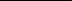 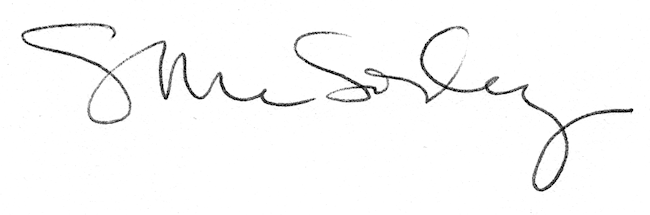 